5th Sunday in Lent (“Judica”)                                                           March 21, 2021St. John Evangelical Lutheran Church(The Lutheran Church-Missouri Synod)4527 Second St.  P.O. Box 206Port Hope, MI 48468stjohnsec@stjohnporthope.org       www.stjohnporthope.orgChurch Office: 989-428-4140          Pastor home/parsonage 989-428-3305
Pastor: Rev. David A. Dodge	      Secretary: Kathy SchaveWELCOME!  It’s our privilege to have you join us in being in the Presence of our Lord and Savior!  At St. John, we follow the historic Liturgy of the Christian Church, which highlights the Biblical understanding of the True worship of God: first and foremost, that He Comes into our presence to give us His Saving Gifts (“Divine Service”) in His Word and Sacraments; and then in response we thank and praise Him in word and song, and pray for His continued Blessings.Today – the “5th Sunday in Lent” – is referred to as “Judica,” from Psalm 43:1, “Vindicate/Judge me, O God, and Defend my cause against an ungodly people, from the deceitful and unjust man Deliver me!”  “Judica” is Latin for “judge/vindicate.”  Parts of Psalm 43 (3-5; antiphon 1-2a) serve as today’s “Introit.”Who should receive Holy Communion at St. John?: All Confirmed members are invited to Commune, who are sorry for their sins and wish to be Forgiven and Strengthened.  Also, visitors from other L.C.-M.S. and T.A.A.L.C. churches, who fit the same description, are welcome.  So that no one else might eat and drink in Judgment of their sins (1 Cor. 11:29), all others are asked to refrain from Communing.  If you are in doubt, please see Pastor or an Elder.PreludeOpening Hymn: LSB #655 ~ “Lord, Keep Us Steadfast in Your Word”    									 ORDER OF SERVICE: “Divine Service, Setting 3” LSB pp.184ff.		              Introit (see white insert; read responsively by half Verse)        “Growing as One” (see purple insert)     Readings (see back of white insert)     Gradual (see front of same insert; read responsively by half Verse).Hymn of the Day: LSB #430 ~ “My Song Is Love Unknown”    (memory)    Sermon: “The Father’s Eternal Life-Giver”  John 8:48-59Offering Hymn: LSB #456 ~ “Were You There”      
Closing Hymn: LSB #428 ~ “Cross of Jesus, Cross of Sorrow” 
Postlude   			STEWARDSHIP OF PARTICIPATIONDATE: SERVICE                    ATTENDANCE    COMMUNION		      STEWARDSHIP OF SERVICETODAY	Organist: Kristen Weiss   					Ushers (8/9:30): Gary Schave, Joe Landenberg, Tanton Babcock / Ken Steinbis, Gary Eggert, Justin Voss, Brad VossElder(s) (8/9:30) Joe Landenberg / Les WeissAcolyte (8/9:30): Jordan Schave / Logan IselerAltar Guild: Mary EggertNEXT SUNDAY 
Organist: Kristen Weiss   Ushers (8/9:30): Gary Schave, Joe Landenberg, Tanton Babcock / Ken Steinbis, Gary Eggert, Justin Voss, Brad VossElder(s) (8/9:30) Greg Schave / Gary EggertAcolyte (8/9:30): Jentry Zimmerman / Olivia WoodkeAltar Guild: Mary Eggert   	 LOOKING AHEAD TO NEXT PALM/PASSION SUNDAY READINGS			           HYMNS      Psalm: 118:19-29 OR 31:9-16		442	                                                                                
O.T.: Zechariah 9:9-12 			441					438	Epistle: Philippians 2:5-11 		425-426Gospels: Matthew 21:1-9 OR John 12:12-19; 	  Matthew 26 – 27			443	April - June Portals of Prayer are available in the entryway.  	The March Lutheran Witness (with Michigan In Touch) are available on 	the entryway table.	March newsletters are in your church boxes.

	A friendly reminder…newsletter submissions are due to the church office 	by the 15th of the month preceding the month to publish. Bulletin 	announcements are due to the church office by Wednesday (9:00 am) 	before the Sunday to be published in writing. 			Barnabas Fund: This fund is for the purpose of providing financial help for 			those in emergency need.  Please consider donating toward this endeavor.
	2021 OFFERING ENVELOPES are now available for pick up in the 	entryway.  Please sign up on the numbered clip-board sheet on the bulletin 	table and take the corresponding numbered envelope 	box.
THIS WEEK at ST. JOHN   	Office Hours: 
Monday: (Pastor)	  9am – 11:30am; 1-2pm
Tuesday:  (Pastor & Kathy):  9am – 11:30am; 1-2pm
Wednesday: (Pastor):  9am – 11:30am
Thursday: (Pastor & Kathy):  9am – 11:30am; 1-2pm
Friday: (Pastor & Kathy): 9am – 11:30am; 1-2pm
Please call ahead to ensure that someone is in at 989-428-4140. BUDGETED FINANCE REPORT - Not Including Special Accounts  20	.     	Bulletins provided by Ramsey Funeral Home, Harbor Beach, MI Phone 800-251-8699
	____________________________________________________________________
	Jesus Is Our Redemption 	In the Temple Jesus said, “If anyone keeps my Word, he will never see death” 	(John 8:51). For Jesus Came to taste death for us—to drink the cup of suffering to 	the dregs in order that we might be Released from its power. 	Clinging to His Life-	Giving Words, we are Delivered from death’s sting and its eternal judgment. Christ 	is our “High Priest,” who Entered the Most Holy Place and with His own Blood 	Obtained everlasting Redemption for His people (Heb. 9:11–15). He is the One who 	was before Abraham was, and yet is his Descendant. He is the Promised Son who 	“carries the wood up the mountain for the Sacrifice,” who is “bound and laid upon 	the Altar” of the Cross. He is the “Ram who is offered in our place,” who is 	Willingly “caught in the thicket” of our sin, and who wears the crown of thorns upon 	His head (Gen. 22:1–14). Though Jesus is dishonored by the sons of the devil, He is 	Vindicated by the Father through the Cross.PRAYER LISTS The following members and friends are known to be in the hospital, ailing or recovering and are in need of our prayers, cards, and visits. MEMBER PRAYERSFred & Pat Hasen; Bev Finkel; Family of David Schmaltz; those with COVID-19SHUT-INS FRIENDS Brendan Durkee (grandson of Merle & Patsy Eggert)Riley Durkee (granddaughter of Merle & Patsy Eggert)Isabel Mix (great-granddaughter of Elmer & Ruth Leese)Reecilyn Joy (daughter of Michael and Julie Joy)Gordon SummersKathi Jahn (sister of Vicki Koglin)Emmitt Gaffke (Frank & Irma Gaffke’s infant grandson)Deborah Schubring (Ann’s daughter-in-law) (recovering from brain aneurism surgery)Kenny Shepard (grandson of Joyce Koglin)Darleen Ferensic (Neighbor of Sally Arndt)Family of Walt Strucinski (Joyce Koglin’s brother-in-law)All those affected by COVID-19.2021 Flower Chart is up on the wall in the entryway.  Please sign up on your special occasion dates to provide flowers to beautify our Chancel.  Or call Vicki Koglin 989-225-7060.TODAY, the Amvet’s Post 115 in Port Hope will be having an all you can eat breakfast.  Adults $8.00, children 5 to12 $3.00 and under 5 is free. 8:30 am till 1 pm, eggs and all the trimmings. Auxiliary will also be having a bake sale. April 10th, Saturday, 4 to 6, Fish Fry at Zion Lutheran, Harbor Beach, Curb Side Pick-Up Only. Lightly battered pollock, scalloped potatoes, corn, spaghetti salad, coleslaw, roll and dessert.  All Dinners $10.00.  Take out only.  Pick up in your car in the alley at the gym door.  Enter on Garden Street. A Smile for You 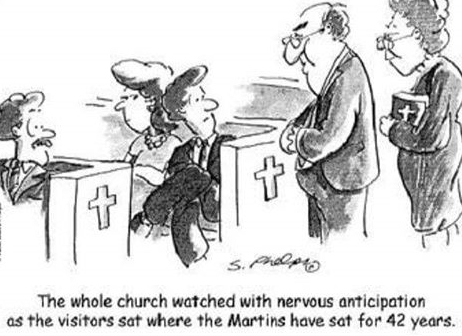 3-14-21:  8:0045423-14-21:  9:3037343-14-21:  Total82763-17-21:  Bible Study93-17-21:  Lenten noon323-17-21:  Lenten 6pm22Sun:      8:00Divine Service with Holy Communion Page 184 9:00Sunday School 9:30Divine Service with Holy Communion Page 184Mon:4:006th Confirmation Class7:00Finance BoardWed  10:30 Bible StudyNoon Lenten Service6:00Lenten ServiceFri:5:307th Confirmation ClassNext Sun:   8:00PALM/PASSION SUNDAYDivine Service with Holy Communion Page 1849:00Sunday School9:30Divine Service with Holy Communion Page 184January - December 31, 2021January - December 31, 2021Needed per count                            Received (3-8-21)                             Needed year to date                        Received year to date                                                     $ 8,150.00                                    $ 6,390.00                                                                                                            $40,750.00                                   $38,125.00 Ivan/Betty AdkinsYvonne Fuhrman   Jeffrey SchaveArnold BrownHugh Harwood
(Courtney Manor)    Wally SchaveElaine Eggert
(Lakeview E.C.)Charlie Koglin
(Courtney Manor)  Arlene Zelz
(Lakeview E.C.)Nelson ErbischElmer/Ruth Leese           Della Finkel 
 (Courtney Manor)  Willard/Ramona Reinke